  				Komunikat 9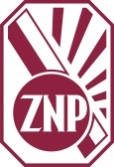 Każdy Członek ZNP Oddziału Żory otrzymuje możliwość uczestniczenia w darmowym, jednym, wybranym przez siebie, szkoleniu z przedstawionej poniżej oferty szkoleń prowadzonych w naszym Ośrodku.W celu dokonania rejestracji należy przesłać na adres: zoryznp@gmail.com w terminie do 30 kwietnia br. zgłoszenie z podaniem:tematu wybranego szkolenia,imienia i nazwiska,daty i miejsca urodzenia,adresu e-mail,nr. telefonu,nazwy placówki, w której jest się zatrudnionym,adresu zamieszkania.Dane potrzebne są do wydania zaświadczenia.Oferta szkoleniowa dla Członków ZNP 
online na platformie ZOOMNie daj się zjeść, czyli wypalenie zawodowe nauczycieli.Narzędzie aktywizujące dla uczniów i nauczycieli Kreatywna Mapa Dążeń 
Edukacyjno- Wychowawczych.Budowanie relacji w szkole - rodzice, uczniowie, współpracownicy.„Dzika” młodzież, czyli jak pracować ze znikającym uczniem.Stresujące nauczanie zdalne i hybrydowe, czyli jak zapanować nad własnymi emocjami.Kreatywnie na zajęciach.Budowanie wizerunku szkoły i wizerunku nauczyciela w online.Canva dla oświaty, czyli jak wykorzystać darmowe narzędzie do tworzenia niesamowitych materiałów dydaktycznych?Myślenie wizualne, jako metoda motywowania oraz rozwijania kompetencji uczenia się.Jak budować wizerunek nauczyciela online? Jak nie zwariować w nauczaniu zdalnym?Jak pracować z tabletem graficznym online i offline?Rozwijanie kompetencji cyfrowych nauczyciela i ucznia – narzędzia TiK w procesie dydaktyczno-wychowawczym. Jak opracować, nagrać i wykorzystać tutorial w nauczaniu zdalnym i stacjonarnym?Ocenianie, testowanie czy weryfikowanie wiedzy w nauczaniu zdalnym i stacjonarnym.Awans zawodowy nauczycieli.